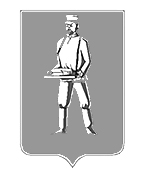 СОВЕТ ДЕПУТАТОВЛОТОШИНСКОГО МУНИЦИПАЛЬНОГО РАЙОНАМОСКОВСКОЙ ОБЛАСТИР Е Ш Е Н И Еот 24.12.2015 № 154/17О награждении Почетной грамотой Совета депутатов Лотошинского муниципального районаРуководствуясь Федеральным законом от 06.10.2003 № 131-ФЗ «Об общих принципах организации местного самоуправления в Российской Федерации», Положением о наградах Совета депутатов Лотошинского муниципального района, утвержденного решением Совета депутатов Лотошинского муниципального района Московской области от 19.12.2013 № 504/53, Совет депутатов Лотошинского муниципального  района р е ш и л:        1. Наградить Почетной грамотой Совета депутатов Лотошинского муниципального района Московской области за большой профессиональный вклад в социально-экономическое развитие Лотошинского муниципального района: Борькина Валерия Михайловича – директора МОУ «Лотошинская средняя  общеобразовательная школа № 2»;Власова Евгения Леонидовича – прокурора Лотошинского муниципального района;Кошечкину Любовь Владимировну – начальника пенсионного отдела Лотошинского района ГУ-УПФР № 31 по г. Москве и Московской области;Пьянина Михаила Ивановича – начальника территориального отдела № 32 территориального управления №4 Госадмтехнадзора Московской области;Фролову Светлану Юрьевну – председателя контрольно-счетной палаты Лотошинского муниципального района;Шагиева Александра Эдуардовича – заместителя Главы администрации Лотошинского муниципального района.2. Опубликовать настоящее решение в средствах массовой информации и на официальном сайте администрации Лотошинского муниципального района.Глава Лотошинского муниципального района			                                                     Е.Л. ДолгасоваРазослать: депутатам – 15 экз., СМИ, прокурору Лотошинского района, в дело.